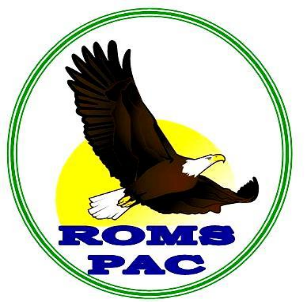 Royal Oak Middle SchoolPAC Meeting Minutes/SummaryFebruary 16, 2017Present:PAC EXECUTIVE: Co-Presidents: Stefania Hutchison, Secretary: Lynn Hood, Member at Large Communications: Josie Pucci-Cocco, COPACS Rep: Jamie Disbrows, Member at Large: Michelle Hughes, Grade 8 Liason: Dora DemedeirosNot present: Co-Presidents: Christa Easton, Vice President: Roland Tscheinig, Treasurer: Christine Dutchak, Volunteer Coordinator: Rosalina Munro,  Grade 8 Liason  Lynn Bartle 8 ROMS families also attendedMeeting opened at 7:00pm at Royal Oak Middle School.Presentation by Corey Makar, BESMS, ABCP on Earthquake PreparednessQuestions that Cory can answer; "Why are we hearing that there may be a larger earthquake here in February?"   "We know our school has kits to respond to earthquakes and disasters but what should we be thinking about as parents and families"? Are there any questions we should be asking our schools about their preparedness? "Is there any new technology or approach to dealing with earthquake preparedness on the horizon?"   Our house seems to be on bedrock - should we be concerned? What zones are of concern in the city? Liquefaction? How can we prepare? President's Welcome and Introductions.- Stefania HutchisonApproval of Agenda and January’s Minutes-Belinda Waller passes the agenda and the minutesROMS Administration ReportPink shirt day is next week-Feb. 22Public Budget meeting-Feb. 28th-Bayside Middle SchoolTalent Show-March 3rdVolleyball Playoff-Next 3 weeksReport Cards go home-April 4thALS Cycle for Hope Triathlon-June 4/5Jessie Miller-Parent information Night about Social Media-March 7th-at  Royal Oak and Claremont customized to grade level. Then parent information night Claremont-March 7th a 7pm at Ridge Theatre. www.mediatedreality.comGrade 8 Transition dates-Feb. 20th Course Selection Forms. Feb. 28th-Students go to Claremont (Tours, Info, Clubs and Activities) May 9th-Muscial Play @ ClaremontGrade 5 Student Transition-Lochside April 20th Pac Meet and Greet 2-4:40pm, May 3rd Students visit ROMS, Cordova Bay-Pac Meet and Greet April 13 2-4:30, May 4th Students visit ROMS, Propect Lake-PAC Meet and Greet April 18th 2-4:30pm, May 2nd Students visit ROMSLearning Services Open House-Wed, April 26 7-8:30pmWe have 627 registered students for next year already. ROMS is not accepting anymore students and there is a waiting list.Treasurer’s Report and BudgetThe financials were reviewed by Stef HutchisonCo-PACS Representative Report/Update-Don Peterson can come and talk to the PAC about the Supreme Court decision if there is interest.New policy change, bans “vaping” at school (as smoking).New School calendars are out and parents are invited to give feedback. Last day of school is Dec. 22ndInformation night about healthy relationships is coming up with Jennifer Gibson. New superintendent-Dave EberweinGrade 8 FarewellIt’s coming along. Lots of parents to help. Renting an ice cream truck for the event.New BusinessMother’s Day baskets. Will be delivered in the band room.Staff appreciation luncheon. Need a date. Maybe last two weeks of May.Meeting adjourned at 8:20pmNo PAC meeting in March. Next one is in April.Royal Oak Middle School PACRoyal Oak Middle School PACStatement of Financial PositionStatement of Financial Positionas at February 13, 2017as at February 13, 2017AssetsAssetsCash on Hand225.00Chequing19,542.65Gaming (Restricted Use)11,694.65Total Assets31,462.30Less Liablities Chqs not cleared2,923.44 Grade 8 farewell2,077.71 Staff Requests11,539.71 Annual Expenses5,558.14 Total Liabilities22,099.00Net Financial Position9,363.30 Statement of Income and ExpensesStatement of Income and ExpensesFor the period ending February 13, 2017For the period ending February 13, 2017RevenueRevenueGaming Funds12,080.00 Parent Donations3,800.50 Pizza Day379.61 Save Around Coupon Book (2015-16)25.00 Save Around Coupon Book (2016-17)2,687.50 Welcome Back BBQ1,028.41 Thrifty Smile Cards1,040.41 Tru Value220.00 Grade 8 Farewell2,077.71 Craft Fair2,028.18 Silent Auction2,194.00 SPC Cards121.52 Peninsula Coop70.78 Purdy's Fundraiser1,212.55 Bottle Drive759.80 Total Revenue29,725.97 ExpensesExpensesEqualization Payments6,600.00 Bank Charges91.86 Immunizations108.23 Earthquake Supplies (Water)144.21 GAFE presentation Thank You gift (Cottier/Goy)40.00 Nov 17 PAC Meeting Presentation "Thank You"40.00 CoPac Paper Reimbursement72.14 BCPac Membership75.00 Pac Discretionary Fund45.87 Principal's Discretionary Fund400.00 Teacher Request - GAFE380.10 Teacher Request - Art Club (Spencer)*225.32 Teacher Request - Seaquarium*1,422.40 Teacher Request - Wireless Microphone*420.83 Teacher Request - Math Manipulatives*977.27 Teacher Request - Chill Zone*148.03 Total Expenses4,591.26 Total Increase (decrease) in Net Assets25,134.71 * - Expenses taken from Gaming Account* - Expenses taken from Gaming Account